Открытый урок по химии в 8 Б классе (ФГОС) по теме «Кислоты»учителя химии МБОУ СОШ № 1 г. Бердска Тупиковой Н.В.для учителей городского МО учителей химии 06.12.2017Тип урока: урок комбинированный.            УМК Кузнецовой Н.Е.Технология: урок с элементами проблемного обученияЦели урока: сформировать понятие «кислота», познакомить учащихся с составом, названиями, классификацией и представителями класса кислот.Задачи урока:1. Образовательные: сформировать знания учащихся о кислотах, их составе, способах классификаций и названий представителей класса кислот;2. Развивающие (формирование и развитие образовательных компетенций (информационных, коммуникативных, рефлексивных) учащихся 8 класса в предметной области «Химия» по теме «Кислоты»):а) учебно-познавательных: развитие умения ставить познавательную задачу (целеполагание), умения добывать знания, выделять главное, обобщать, делать выводы, проводить самопроверку и самооценку, взаимопроверку;б) коммуникативных: формирование навыков работы в паре и группе, взаимодействия с другими людьми, умения ответить на поставленный вопрос; умения слушать и слышать другого человека.в) информационных: развивать умения извлекать необходимую информацию из проводимого эксперимента; оформлять результаты своей работы, выделять существенные признаки классификации кислот. Развивать познавательный интерес.3. Воспитательные: воспитание ответственного отношения к учению, осознания роли химического эксперимента как источника знаний, чувство ответственности и экологическую грамотность.4. Здоровьесберегающие: закрепить навыки безопасного обращения с реактивами, в том числе кислотами, использующимися  в повседневной жизни.Планируемые результаты Предметные. Умение устанавливать внутри предметные связи; классифицировать кислоты по различным признакам, умение распознавать кислоты среди других веществ с помощью индикаторов, характеризовать общие свойства кислот.Метапредметные. Познавательные УУД : освоение элементарных навыков исследовательской деятельности. Личностные УУД: умение осознавать мотивы и интересы своей познавательной деятельности.Регулятивные УУД: уметь определять степень успешности выполнения своей работы, исходя из имеющихся критериев.Коммуникативные УУД: умение слушать и слышать собеседника.Личностные. Ответственное отношение к учению, развитие мыслительных способностей с помощью методов познания химии.Оборудование и реактивы:Реактивы: растворы соляной и серной кислот, аскорбиновая, кусочки лимона, метилоранж, лакмус, фенолфталеин, универсальная инд. бумага; штатив с пробирками, компьютер, проектор.Структура урока: 1 Организационный момент (мотивация к учебной деятельности) – 1 мин.        2.  Актуализация опорных знаний -13 мин.3. Формирование новых знаний -20 мин.4. Закрепление изученного материала -2 мин.5  Домашнее задание  – 1мин.6. Рефлексия, подведение итогов урока. 3 мин.Этапы урокаХод урокаХод урокаФормирование УУДЭтапы урокаДеятельность учителяДеятельность ученикаФормирование УУД1 Мотивация к учебной деятельности (1 минута)Цель: проверка готовности обучающихся, их настроя на работуПриветствует обучающихся и определяет готовность к урокуПриветствуют учителя, проверяют свои рабочие местаКоммуникативные Формируем умение планировать учебное сотрудничество с учителем и одноклассниками2Актуализация  знаний о классификации веществ, проверка и закрепление основных понятий ; постановка учебной проблемыЦель: диагностика усвоения темы классификации веществ и подведение учеников к формулированию новой темы и постановке задач на урокеПредлагает задания на слайдах1)2)3)Предлагает оценить выполненную работу товарища по критериям и выставляет отметки в журналПредлагает посмотреть на экран и подумать что изображено на картинке и какое отношение это имеет к уроку?В тетрадях выполняют задания1)2)3)Оценивают работу товарища (работа в паре)Физминутка для глазУксусная кислотаМуравьиная кислотаЛимонная кислотаМолочная кислотаАцетилсалициловая кислотаФОРМУЛИРУЮТ ТЕМУ УРОКА «Кислоты». Определяют цель: сформулировать понятие, изучить свойства, номенклатуру классификацию кислот, их роль в жизни человека.Записывают тему урока в рабочих тетрадяхКоммуникативные Формируем умение оформлять свои мысли в письменной и устной форме умение взаимодействовать друг с другом, оценивать работу другихПознавательная  Формируем умение внимательно читать и понимать задание, выделять главные понятия, применять полученные знания, самостоятельно выделять и   формулировать познавательную цель.Регулятивные Формируем умение определять цель деятельности и планировать свою работуЛичностные Формируем учебно-познавательный интерес к новому учебному материалу3 Формирование новых знанийЦель: развитие умения решать проблемные вопросы и расширять круг новых знанийЗадачи: определить новое понятие – кислоты как класс веществ; разобраться с названиями и классификацией веществ, научиться распознавать кислоты среди других веществ, правильно использовать кислотыГлядя на формулы наиболее известных неорганических кислот, найдите общий признакПредлагает игру: на парте у каждого ученика карточка или конверт определенного цвета. Начинают игру ученики, которым достались карточки с водородом. По индексу нужно найти себе партнера в виде кислотного остатка. Пара ребят с собранной формулой  кислоты ищет третьего человека с конвертом, на котором написано название кислоты.Далее предлагает объединиться участникам по цвету конвертов.Объясните причину такого объединения.Раздает обучающимся таблетки аскорбиновой кислоты и кусочки лимона. Проблема: а как определить кислый вкус, если кислота опасна и вызывает сильнейший ожог.Предлагает выполнить лабораторный опыт. Напоминает правила безопасности при выполнении лабораторных опытов.Важно помнить, что кислоты опасны (вызывают ожоги).  Проблема:Что делать если на кожу попала кислота? Как оказать первую помощь? Анекдот: Ученик приходит домой с перевязанной рукой. Родители спрашивают, что с ним.
- На уроке химии проводили опыты, и мне на руку попала лимонная кислота.
- Ну и что? Она не оставляет ожогов.
- Да, но мой сосед решил её нейтрализовать и налил мне на руку NaOH.Все формулы начинаются со знака водорода. Остальная часть формулы называется кислотным остаткомЗаписывают определение в тетрадиКислоты – это сложные вещества, состоящие из атомов водорода и кислотных остатков.Представилась возможность встать и подвигаться.Выполнив задания игры, делают вывод о классификации кислот и записывают  его в тетради.1.Классификация по наличию кислородаКИСЛОРОДСОДЕРЖАЩИЕ HNO3; H2CO3 БЕСКИСЛОРОДНЫЕ             HCL; HBrУченики пробуют аскорбинку и определяют кислый вкус, как и у лимона. Вспоминают, что пробовали щавелевую кислоту, яблочнуюВыполняют лабораторный опыт: В пробирку наливают по полмиллилитра  соляной кислоты, в другую серной и добавляют фиолетовый лакмус. В следующие пробы кислот приливают метиловый оранжевый. Последние две пробы испытывают фенолфталеином .  На кусочек лимона наносят каплю фиолетового лакмуса, а другой кусочек испытывают индикаторный бумажкой. Делают вывод и записывают его в тетрадиОткрыли учебник на странице 141 и прочитали правила работы с кислотамиПредметные умения: знание и умение использовать понятия «кислота», «кислая среда», «кислотный остаток», умение классифицировать и называть кислоты, распознавать их с помощью индикаторов, грамотно и безопасно использовать растворы кислотМетапредметные уменияобщеучебные- организовывать свою учебную деятельность, работать в паре и группе, соблюдать правила безопасной работы с химическим оборудованием и реактивами, осваивать приемы исследовательской деятельности.ЛичностныеДемонстрация ответственного отношения к учебе, формирование навыков возможной будущей профессии.4 Закрепление изученного материалаЦель: освоение способа действия с полученными знаниями в практической деятельностиБеседаКак узнать кислоту по формуле?Как распознать кислоту среди других веществ на практике?Как определить валентность кислотного остатка?Какие знания помогут нам запомнить названия кислот?Формула начинается со знака водородаВ кислой среде лакмус меняет цвет на красный, метилоранж на розовый.Валентность кислотного остатка определяется числом атомов водорода в формуле кислоты.Латинские названия элементов и правильное определение суффиксов –ид, -ит, -атМетапредметные Ощеучебные применять изученный материал в новых условиях5Домашнее заданиеПредлагает домашнее заданиеВклеить выданный список кислот в тетрадьВыучить определение «кислота» и формулы выделенных кислот из списка с их кислотными остатками§32 письменно упражнения 1-4Записывают домашнее задание Получают выданный список кислот и знакомятся с нимВыбирают творческое заданиеА) синквейн на слово кислотаБ) создать слайд по применению одной из кислотЛичностные Формируем элементы самоорганизации и самодисциплины6РефлексияСоздает условия для заключительной рефлексииПокажите  эмоциональный настрой - в начале урока- после минипроверки- в конце урокаПокажите отношение к содержанию нового материала-Все понятно-Придется еще раз дома разобраться-Очень трудно и непонятноУровень мотивации на следующий урокКто считает что знания о кислотах ничего не изменит в его жизниКто считает что сегодня на уроке он узнал что-то новое и эти знания пригодятся в его жизниМеня интересует новые знания о кислотах и я хочу узнать о них еще большеС помощь смайликов показывают -настроение- отношение к материалу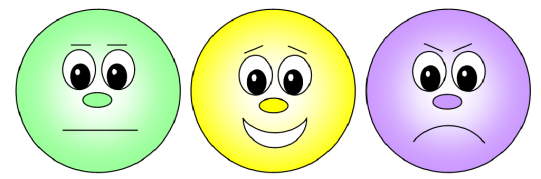 РегулятивныеФормируем умения выделять и осознавать то, что усвоено и что еще подлежит усвоению, осознать качество и уровень усвоения